Publicado en Barcelona el 12/08/2015 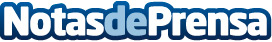 iSalud alcanza un acuerdo exclusivo con ClinicPointiSalud ofrece superdescuentos en aquellos servicios médicos que no tienen cobertura en los seguros médicos a través de ClinicPoint.
Datos de contacto:Albert Castells / José LópeziSalud es la empresa lider en asesoramientos en Seguros Médicos por Internet.600 86 18 28 Nota de prensa publicada en: https://www.notasdeprensa.es/isalud-alcanza-un-acuerdo-exclusivo-con-clinicpoint Categorias: Medicina E-Commerce Seguros http://www.notasdeprensa.es